Three Rivers District2019 Fall CamporeeFor all Scouts BSA and VenturesSeptember 20-22, 2019Rum River Scout Camp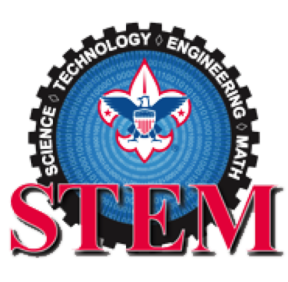 Hosted by Troop 523Questions? Contact Travis Zandlo (Three Rivers District Scouts BSA /Venture Activities Chair) zmail45@gmail.com  612.644.9228ActivitiesFriday night Movie Science of RocketsPatrol Challenge Rocket Build and LaunchPatrol Challenges with Pulleys and PhysicsSaturday Night Camp Wide BBQ Saturday Night Star Party Registration InformationOnline Registration link: Coming soon to the Three Rivers District website********Link******Registration and fee payment Deadline are Monday September 16,2019, 11:59PMCost is $20.00 for Youth; $5.00 for adults Troops will need to register patrols for Model Rocket Build also. 20$ per Rocket.Equipment and Materials to BringTroop 3-Ring Binder with Health Forms for each ScoutPatrols participating in the rocket build/launch will need to bring:Paint to decorateTools to assemble model rockets in camp siteSchedule for the WeekendFriday evening6:00-8:30 Check in and campsite set up8:30-10:00 Movie9:00 Cracker barrel for SPL's and SM11:00 quiet time - lights outSaturday7:00 Breakfast in Troop Campsites9:00 Opening Ceremony – Flag raising 9:15 – 12:00 Morning Activities12:00-1:00 Lunch in Troop Campsites1:00-2:30 Afternoon Activities2:30 – 4:30 Patrol Rocket Build/ Unit led self-serve activities 4:30 – 6:30 Dinner Camporee Wide BBQ6:30-8:30 Flag lowering, Rocket Patrol Rocket Launch8:30-11:00 Star Party 11:00 quiet time - lights outSunday morning 7:00 Breakfast in Troop Campsites8:00 Scouts Own service 9:00 Break Camp, Check outThree Rivers District Unit Event Roster2019 Spring CamporeeUnit Number________________		SPL_________________________________________                     On Site Adult Leader ___________________________Cell Phone Number______________________Patrol Name__________________________________________Patrol Leader_______________________________________Scout 1_______________________________________________Scout 2_______________________________________________Scout 3________________________________________________Scout 4________________________________________________Scout 5________________________________________________Scout 6________________________________________________Scout 7_______________________________________________Patrol Name__________________________________________Patrol Leader_________________________________________Scout 1_______________________________________________Scout 2_______________________________________________Scout 3________________________________________________Scout 4________________________________________________Scout 5________________________________________________Scout 6________________________________________________Scout 7________________________________________________Patrol Name__________________________________________Patrol Leader_________________________________________Scout 1_______________________________________________Scout 2_______________________________________________Scout 3________________________________________________Scout 4________________________________________________Scout 5________________________________________________Scout 6________________________________________________Scout 7_________________________________________________Patrol Name__________________________________________Patrol Leader_________________________________________Scout 1_______________________________________________Scout 2_______________________________________________Scout 3________________________________________________Scout 4________________________________________________Scout 5________________________________________________Scout 6________________________________________________Scout 7________________________________________________Adults Roster 1________________________________________________2________________________________________________3________________________________________________4________________________________________________Total Youth @$20.00_________________________________________Total Adults @$5.00________________________________________Total Fee_______________________________________________Cash_______________________________________________Check #________________________________________________Online________________________________________________Three Rivers District Event EvaluationYouthUnit # __________________SPL__________________________What did we do well?What could we have done better?Which activity did you like best?Why?Which Activity did you like least?Why?Number of Events (circle one)  Too Many	Right Number	Not EnoughPlease rate each of the following, with 1 being the lowest and 5 being the highestTheme 			1	2	3	4	5	Activities			1	2	3	4	5	Opening Ceremony		1	2	3	4	5	Closing Ceremony		1	2	3	4	5Any Additional CommentsThree Rivers District Event Evaluation AdultsUnit # _________Scoutmaster__________________________What did we do well?What could we have done better?Were you given enough advance information to be prepared for this event?     YES     NOWhat additional information should have been included?Did you think the facilities were adequate for this particular event?Suggestions for non-Council camps we should consider for future events?Please rate each of the following, with 1 being the lowest and 5 being the highestTheme 			1	2	3	4	5	Activities			1	2	3	4	5	Opening Ceremony		1	2	3	4	5	Closing Ceremony		1	2	3	4	5Any Additional Comments: